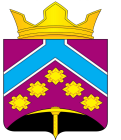 РОССИЙСКАЯ ФЕДЕРАЦИЯАДМИНИСТРАЦИЯ ПРИРЕЧЕНСКОГО  СЕЛЬСОВЕТАУЖУРСКОГО РАЙОНА КРАСНОЯРСКОГО КРАЯПОСТАНОВЛЕНИЕ 09.07.2019г.                            п. Приреченск                                      № 39Об утверждении программы производственного контроля качества воды администрации Приреченского сельсовета на 2019-2024гг., для одиночного водозабора подземных вод № 725В соответствии с Федеральным законом от 06.10. 2003 № 131-ФЗ «Об общих принципах организации местного самоуправления в Российской Федерации», руководствуясь Уставом Приреченского сельсовета, ПОСТАНОВЛЯЮ:1. Утвердить программу производственного контроля качества воды администрации Приреченского сельсовета на 2019-2024гг., для одиночного водозабора подземных вод № 725 согласно Приложению.2. Контроль за исполнением настоящего Постановления оставляю за собой.3. Постановление вступает в силу в день, следующий за днём его официального опубликования в газете «Приреченские вести» и сайте администрации Приреченского сельсовета http://prirechensk.gbu.su.Глава Приреченского сельсовета                                                       А.В. Костяев	                                                              Приложение к постановлению                                                                               администрации Приреченского                                                                                      сельсовета № 39 от 09.07.2019ПРОГРАММА ПРОИЗВОДСТВЕННОГО КОНТРОЛЯкачества водыАдминистрации Приреченского сельсоветана 2019 – 2024 г.г.,для одиночного водозабора подземных вод № 725находящегося по адресу:Красноярский край, Ужурский район, пос. Приреченск, ул. Нагорная, 1 "Г"п.Приреченск  2019 г.	1. Настоящая рабочая программа производственного контроля качества питьевой воды разработана в соответствии с требованиями Федерального закона от 07.12.2011 г. № 416 – ФЗ «О водоснабжении и водоотведении», Постановления Правительства Российской Федерации № 10 от 06.01.2015 года «О порядке осуществления производственного контроля и безопасности питьевой воды, горячей воды» для Администрации Приреченского сельсовета: 662267, Ужурский район, п. Приреченск, ул. Набережная, 7.	Программа разработана с целью обеспечения нормативного качества и безопасности воды в бактериологическом и физическом отношении, безвредности воды по химическому составу, благоприятности органолептических и других свойств воды для человека, в том числе ее температуры. 2.  Одиночный водозабор находящийся: в пос. Приреченск, ул. Нагорная,  1 «г».  Год ввода в эксплуатацию 1988 г. Здесь находятся станция 1 подъема. На ней установлены глубинный насос марки ЭЦВ – 6– 10 – 110. Вода подается в   контактный резервуар, объемом 50 м3. После чего вода распределяется в водопроводную сеть, для обеспечения населения пос. Приреченск, питьевой водой.	Центральный водопровод состоит из двух ниток трубы ПХВ, диаметром – 90 мм и одной нитки стальной трубы диаметром – 61 мм.	Установленная производственная мощность водопровода – 207.м3/сутки, фактическая мощность системы водопровода – 207.м3/сутки. Протяженность водопроводных сетей 4,6 тыс. м.	3.  Водоподготовка на водозаборе отсутствует, вода поднимается из скважины, далее по трубопроводам идет в резервуар накопитель. После чего вода поступает в распределительную сеть. Вследствие отсутствия водоподготовки, в календарный график рабочей программы не включены исследуемые показатели загрязнений, связанных с технологией водоподготовки.	4. Обслуживание водопроводных сетей ведет Администрация Приреченского сельсовета, по договорам со специализированными сторонними организациями. Администрация Приреченского сельсовета самостоятельно передает воду абонентам (населению) без посредников. Численность населения обеспечиваемого водой составляет 458 человек. Вследствие этого граница эксплуатационной ответственности организации устанавливается по границе балансовой принадлежности.	5. Ежемесячно, по получению протоколов лабораторных исследований будет проводиться сравнительный анализ полученных результатов и фиксироваться данные в Журнале контроля качества воды, который будет оформлен в бумажном формате. При получении результатов лабораторных исследований и испытаний, свидетельствующих о несоответствии качества воды установленным требованиям, направляет территориальному отделу Управления Роспотребнадзора, (выписку из журнала контроля качества воды, любым способом, позволяющим подтвердить факт и дату получения выписки территориальным органом). А также информация передается в Администрацию Приреченского сельсовета.	Телефоны для передачи информации:	1. Специалист по делам ГО и ЧС администрации п. Приреченск  		–   8 (39156) 34-1-91	2. Территориальный отдел Управления Роспотребнадзора в г. Шарыпово		–   8 (39153) 34-6-44		–   e-mail: sharypovo@24.rospotrebnadzor.ru 6. Для оценки пригодности подземных вод действующего одиночных водозаборов по целевому назначению выполнялись лабораторные исследования макрокомпонентного и микрокомпонентного состава подземных вод, изучены бактериологические и радиологические показатели.	7. Перечень контролируемых показателей качества воды и их гигиенические нормативы1. микробиологические и паразитологические исследования:*СанПиН 2.1.4.1074-01 «Гигиенические требования к качеству централизованных систем питьевого водоснабжении. Контроль качества. Гигиенические требования к обеспечению безопасности систем горячего водоснабжения».2.  Санитарно-химические исследования:*СанПиН 2.1.4.1074-01 «Гигиенические требования к качеству централизованных систем питьевого водоснабжении. Контроль качества. Гигиенические требования к обеспечению безопасности систем горячего водоснабжения», приложение №1.3. Перечень показателей, по которым осуществляется контроль качества воды, периодичность исследований.*Нормы погрешности даны согласно ГОСТ 27384-2002. Вода. Нормы погрешности измерений показателей состава и свойств (с Изменением N 1)СанПиН 2.1.4.1074-01 «Гигиенические требования к качеству централизованных систем питьевого водоснабжении. Контроль качества. Гигиенические требования к обеспечению безопасности систем горячего водоснабжения», приложение №1. Для определения показателей по контролю качества питьевой воды использовались протокола лабораторных исследований за период с 2016 по 2018года, из проекта «Зоны санитарной охраны источника водоснабжения».8. Количество контролируемых проб воды, периодичность, перечень показателей 	9. После ремонта (технических работ) на распределительной сети проводятся обязательные контрольные пробы, на соответствие п.4.5. СанПиН 2.1.4.1074-01 «Питьевая вода. Гигиенические требования к качеству воды централизованных систем водоснабжения. Контроль качества.»На период паводков и чрезвычайных ситуаций устанавливается усиленный режим контроля качества питьевой воды, отбор проб проводится еженедельно. Количество проб варьируется от 5 до 10, преимущественно на наиболее возвышенных и тупиковых точках распределительной сети.При обнаружении в пробе питьевой воды термотолерантных колиформных бактерий, и (или) общих колиформных бактерий, и (или) колифагов проводится их определение в повторно взятых в экстренном порядке пробах воды.   При обнаружении в повторно взятых пробах воды общих колиформных бактерий в количестве более 2 в 100 мл, и (или) термотолерантных колиформных бактерий, и (или) колифагов проводится исследование проб воды для определения патогенных бактерий кишечной группы, и (или) энтеровирусов.10. Пункты отбора проб представлены в План – схемах, с нанесением точек отбора на водозаборе, скважины № 725, адресная привязка:- пос. Приреченск, ул. Нагорная, 1 «Г»Далее точки отбора представлены по адресно (внутренние водопроводные сети – отбор проводится выборочно):1.	Скважина №725 (резервуар, ВНБ- перед поступлением в сеть) п.Приреченск, Нагорная 1Д2.	Тупиковая точка водопровода: от скважины №725 по адресу п. Приреченск  	ул.Ведерникова, д. 6    	Программа разработана с учетом следующей нормативной документации:1.	Федеральный закон от 07.12.2011 года № 416 – ФЗ «О водоснабжении и водоотведении».2.	Постановление Правительства Российской Федерации № 10 от 06.01.2015 года «О порядке осуществления производственного контроля качества и безопасности питьевой воды, горячей воды».3.	СанПиН 2.1.4.1074-01 «Питьевая вода. Гигиенические требования к качеству воды централизованных систем питьевого водоснабжения. Контроль качества»4.	ГОСТ 27384 – 2002. Вода. Нормы погрешностей измерений показателей состава и свойств.5.	 СанПиН 2.1.4.2580-10 «Изменения № 2к СанПиН 2.1.4.1074-01«Питьевая вода. Гигиенические требования к качеству воды централизованных систем питьевого водоснабжения. Контроль качества».6.	Приказ Федеральной службы по надзору в сфере защиты прав потребителей и благополучия человека от 28 декабря 2012 года № 1204 «Об утверждении Критериев существенного ухудшения качества питьевой воды, характеризующих ее безопасность, по которым осуществляется производственный контроль качества питьевой воды, горячей воды и требований к частоте отбора проб воды».СОГЛАСОВАНОЗам. главного государственногосанитарного врача по Красноярскомукраю_______________ М. Р. Аккерт«____» ______________2019 г.УТВЕРЖДАЮГлава Приреченскогосельсовета______________________ А.В. Костяев«____» ______________2019 г.Определяемые показателипериодичность исследованийгигиенический нормативединицы измеренияНД на методы исследованияОМЧ1 раз в месяцнорматив отсутсвуетКОЕ в 1 мл.МУК4.2.1018-01ОКБ1 раз в месяцнорматив отсутсвуетКОЕ в 100 мл.ТКБ1 раз в месяцнорматив отсутсвуетКОЕ в 100 мл.колифаги1 раз в месяцБОЕ в 100 млпатогенные бактерии кишечной группыпо решению органов госсанэпиднадзораэнтеровирусыпо решению органов госсанэпиднадзораПоказателиЕдиницыизмерениярезультаты исследованийпогрешностьГигиенический нормативНД на методы исследованийВкусбаллыне более 2,0ГОСТ 3351-74Запах-"-не более 2,0ГОСТ 3351-74Цветностьградусы0не более 2,0ГОСТ  Р52769-07МутностьЕМФ (единицымутностипо формазину)или мг/л (по каолину)0 не более 1,5ГОСТ 3351-74 Привкусбалл0не более 2,0ГОСТ 3351-74ПоказательЕдиница измеренияГигиенический нормативНД на метод определения (исследования)Нормы погрешности ±, %периодичность исследованийВкусбаллынорматив отсГОСТ 3351-74не определена1 раз в кварталЗапахбаллынорматив отсГОСТ Р 55769-071,51 раз в кварталЦветностьградуснорматив отс101 раз в кварталМутностьмг/куб.дмнорматив отсГОСТ 3351-740,111 раз в кварталводородный показатель, phнорматив отсПНДФ 14.2:2:3:4.21-970,21 раз в кварталОкисляемость перманганатнаямг/куб.дмне нормируетсяГОСТ 18164-72301 раз в кварталОбщая жесткостьградуснорматив отсГОСТ Р 52407-2005151 раз в кварталСухой остатокмг/куб.дмнорматив отсПНДФ 14.1:2:4.154-99101 раз в кварталАммиакмг/куб.дмне более1,5ГОСТ 4192-820,111 раз в кварталНитритымг/куб.дмне более3,3ГОСТ 4192-82151 раз в кварталНитратымг/куб.дмне более 45РД 5224 433-95251 раз в кварталХлоридымг/куб.дмне более 350ПНДФ 14.1:2.112-97151 раз в кварталСульфатымг/куб.дмне более 500ПНДФ 14.1:2:4.157-99101 раз в кварталмышьякмг/куб.дмне более 0,0130Железомг/куб.дмне более 0,3ПНДФ 14.1:2.56-96151 раз в кварталМарганецмг/куб.дмне более 0,1ПНДФ 14.1:2:4.16-2000251 раз в кварталфторидымг/куб.дмне более 1,5ГОСТ Р 52180-2003151 раз в кварталМассовая доля свинцамг/куб.дмне более 0,01ПНДФ 14.1:2:47-96301 раз в кварталМассовая доля кадмиямг/куб.дмне более 0,001ГОСТ Р 52180-2003301 раз в кварталМассовая доля медимг/куб.дмне более 1ПНДФ 14.1:2:4.235-06251 раз в кварталМассовая доля цинкамг/куб.дмне более 1ПНДФ 14.1:2:4.167-000201 раз в кварталгамма ГХЦГ (линдан),мг/дм3не нормируетсяМУ 2142-80501 раз в кварталДДТ (сумма изомеров)мг/дм3не более 0,1МУ 2142-80401 раз в кварталОкисляемость перманганатнаямг О2/дм3не нормируетсяПНД Ф 14.1:2.4-154-99301 раз в кварталУдельная активность родона - 222Бк/кг60 МИ ГП ВНИИФТРИ от 02.06.20061 раз в годудельная суммарная альфа - активностьБк/кгот 0 до 0,2ЦВ 1.10.36-2009501 раз в годудельная суммарная бета - активностьБк/кгот 0 до 1ЦВ 1.10.37-2009501 раз в годНаименованиеПоказателиПериодичностьКоличествопробСкважина №725Микробиологические1 раз в квартал1Органолептические1 раз в квартал1Обобщенные1 раз в квартал1Неорганические и органические вещества1 раз в квартал1Радиологические1 раз в год1Перед поступлением в распределительную сетьМикробиологические1 раз в квартал1Органолептические1 раз в квартал1Обобщенные1 раз в квартал1Радиологические1 раз в год1Распределительная сетьМикробиологические1 раз в месяц2Органолептические1 раз в месяц2После ремонта и чрезвычайных ситуацийОбязательные контрольные пробыОбязательные контрольные пробы